ONTDEKDOOS BLE AN ‘Ik ontdek en ervaar de wereld’ en ‘Ik ben wie ik ben, wat voel ik me goed’: AFVAL SORTERENLeerplan wereldoriëntatieMogelijke basisleerervaringen AN:Natuur 6: Ik kan afval sorteren.Ik 8: Ik leef veilig en gezond (voeding, beweging, lichaamshygiëne, veiligheid, gezondheid, omgaan met ziekte, enz)Mogelijke diploma’s: Ik kan afval sorteren Materialen: vuilbakken                                                                              - sorteergids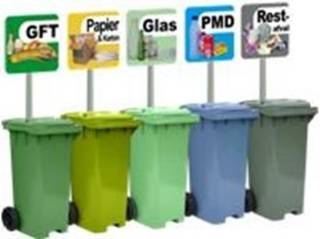 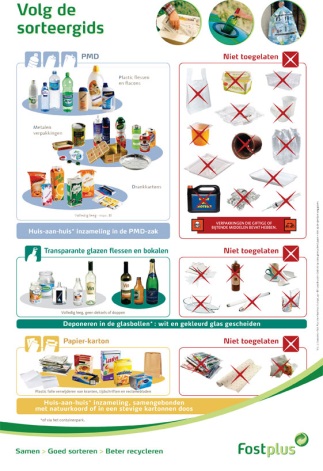 (lege) verpakkingen en/of afbeeldingen ervanpictogrammen van de verschillende soorten afval (GFT, PMD, glas, papier en karton, rest…)verbetersleutel (= foto van de juiste oplossing)Experimenteren:materialen verkennenzelfstandig aan de slag gaan met de materialenLeeruitdaging:het aangeboden ‘afval’ juist sorteren, samen met een klasgenootje en/of leerkracht teneinde de nieuwe woordenschat te activerenWoorden:het afval,  (het) papier, (het) karton, (het) plastic , (het) glas, (het) groen(afval)de vuilnisbaksorteren, weggooien